May 25, 2016	In Re:	R-2016-2538660C-2016-2540738(SEE ATTACHED LIST)Pennsylvania Public Utility Commission v. Community Utilities of Pennsylvania Inc.1308(d)N O T I C E	This is to inform you that an Initial Prehearing Conference on the above-captioned case will be held as follows:Date:		Wednesday, June 8, 2016Time:		2:00 p.m.Presiding:	Administrative Law Judge Eranda Vero		Pennsylvania Public Utility Commission801 Market Street Suite 4063Philadelphia, PA  19107Telephone:	215.560.2105Fax:		215.560.3133To participate in the hearing, You must dial the toll-free number listed belowYou must enter a PIN number when instructed to do so, also listed belowYou must speak your name when promptedThe telephone system will connect you to the hearingToll-free Bridge Number:	1.855.750.1027PIN Number:			673827	If you are a person with a disability, and you wish to attend the hearing, we may be able to make arrangements for your special needs.  Please call the scheduling office at the Public Utility Commission at least five (5) business days prior to your hearing to submit your request.	Individuals representing themselves are not required to be represented by an attorney.  All others (corporation, partnership, association, trust or governmental agency or subdivision) must be represented by an attorney.  An attorney representing you should file a Notice of Appearance before the scheduled hearing date.	If you require an interpreter to participate in the hearings, we will make every reasonable effort to have an interpreter present.  Please call the scheduling office at the Public Utility Commission at least ten (10) business days prior to your hearing to submit your request.Scheduling Office:  717.787.1399AT&T Relay Service number for persons who are deaf or hearing-impaired:  1.800.654.5988c:	Judge Vero	TUS	OSBA	June Perry - LA, Keystone 3NW (via email)	Nils Hagen-Frederiksen, CMU (via email)	Dawn Reitenbach	File Room	Calendar FileR-2016-2538660 - PA PUBLIC UTILITY COMMISSION v. COMMUNITY UTILITIES OF PENNSYLVANIA INC

THOMAS J SNISCAK ESQUIRECHRISTOPHER M ARFAA ESQUIRE
WILLIAM E LEHMAN ESQUIRE
HAWKE MCKEON AND SNISCAK LLP
100 NORTH TENTH STREET
HARRISBURG PA  17101
717-236-1300
Accepts e-ServiceCHRISTINE M HOOVER ESQUIRE
KRISTINE E MARSILIO
OFFICE OF CONSUMER ADVOCATE
5TH FLOOR FORUM PLACE
555 WALNUT STREET
HARRISBURG PA  17101-1923
717-783-5048
Accepts e-ServicePHILLIP C KIRCHNER ESQUIRE
400 NORTH STREET
2ND FLOOR WEST
HARRISBURG PA  17120
717-783-6151Accepts e-Service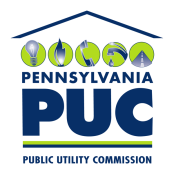  PUBLIC UTILITY COMMISSIONOffice of Administrative Law JudgeP.O. IN REPLY PLEASE REFER TO OUR FILE